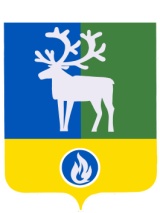 СЕЛЬСКОЕ ПОСЕЛЕНИЕ ВЕРХНЕКАЗЫМСКИЙБЕЛОЯРСКИЙ РАЙОНХАНТЫ-МАНСИЙСКИЙ АВТОНОМНЫЙ ОКРУГ – ЮГРААДМИНИСТРАЦИЯ СЕЛЬСКОГО ПОСЕЛЕНИЯ ПОСТАНОВЛЕНИЕот 07 апреля 2015 года                                                                                                            № 43О внесении  изменения в  приложение к постановлению администрации сельского поселения Верхнеказымский от 26 декабря 2013 года № 136 В соответствии с Федеральными законами от 06 октября 2003 года № 131-Ф3 «Об общих принципах организации местного самоуправления в Российской Федерации», от 27 июля 2010 года № 190-ФЗ «О теплоснабжении», пунктом 22 Требований к порядку разработки и утверждения схем теплоснабжения, утвержденных постановлением Правительства Российской Федерации от 22 февраля 2012 № 154 «Об утверждении требований к схемам теплоснабжения, порядку их разработки и утверждения»                    п о с т а н о в л я ю:1. Внести изменение в приложение к постановлению администрации сельского поселения Верхнеказымский от 26 декабря 2013 года № 136 «Об утверждении Схемы теплоснабжения сельского поселения Верхнеказымский»,  дополнив раздел 6 «Предложения по строительству, реконструкции и техническому перевооружению источников тепловой энергии» пунктами 6.5 и 6.6 следующего содержания:«6.5. Анализ целесообразности ввода новых и реконструкции существующих источников тепловой энергии с использованием возобновляемых источников энергииАнализ существующего положения источников тепловой энергии показывает отсутствие целесообразности ввода новых источников тепловой энергии с использованием возобновляемых источников энергии, так как существует резерв тепловой мощности на всех котельных, сведения о которых приведены в таблице 4.1 Строительство новых источников тепловой энергии в сельском поселении поселения Верхнеказымский должно быть обусловлено приростом площадей жилого фонда. Перспективное строительство жилого фонда будет осуществляться на месте сносимого ветхого жилого фонда. Покрытие прироста тепловых нагрузок существующими генерирующими мощностями рассчитано с учётом зон эффективного теплоснабжения. Вследствие отсутствия на территории сельского поселения Верхнеказымский существующих источников тепловой энергии с использованием возобновляемых источников энергии проведение анализа по их реконструкции не требуется. 6.6. Вид топлива, потребляемый источником тепловой энергии, в том числе с использованием возобновляемых источников энергии	Централизованное теплоснабжение сельского поселения Верхнеказымский организовано от 4 водогрейных котельных и одной теплоутилизационной установки КС «Верхнеказымская», работающих на природном газе. В качестве основного топлива используется природный газ, резервное топливо – дизельное. Все многоквартирные дома и общественные здания (социального, культурного и бытового назначения) подключены к этим котельным. 	Отопление частного сектора обеспечивается централизованным отоплением.».	2. Разместить настоящее постановление на официальном сайте органов местного самоуправления сельского поселения Верхнеказымский. 	3. Сведения о размещении на официальном сайте органов местного самоуправления сельского поселения Верхнеказымский Схемы теплоснабжения сельского поселения Верхнеказымский опубликовать в газете «Белоярские вести».4. Опубликовать настоящее постановление в газете «Белоярские вести».	5. Настоящее постановление вступает в силу после его официального опубликования. 	6. Контроль за выполнением настоящего постановления возложить на заместителя главы муниципального образования, заведующего сектором муниципального хозяйства администрации сельского поселения Верхнеказымский В.В.Синцова.Глава сельского поселения                                                                                     Г.Н.Бандысик